Publicado en Girona el 17/11/2017 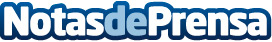 Banyoles (Girona) acoge este sábado la 37º Monográfica del Club del Gos d’Atura CatalàEl encuentro canino tendrá lugar junto al Pabellón del municipio catalánDatos de contacto:Actitud de ComunicaciónNota de prensa publicada en: https://www.notasdeprensa.es/banyoles-girona-acoge-este-sabado-la-37 Categorias: Cataluña Entretenimiento Mascotas Eventos http://www.notasdeprensa.es